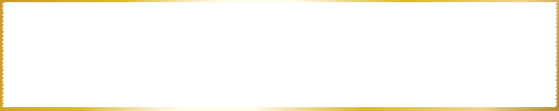 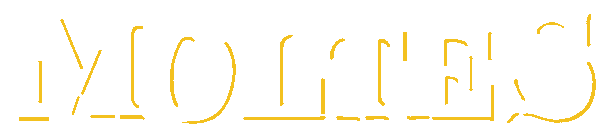 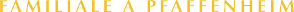 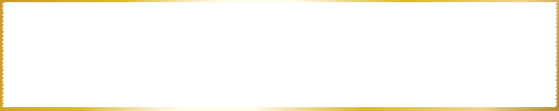 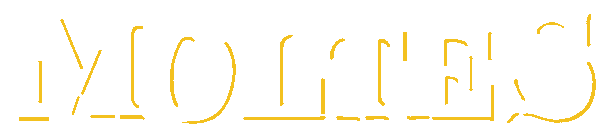 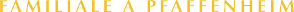 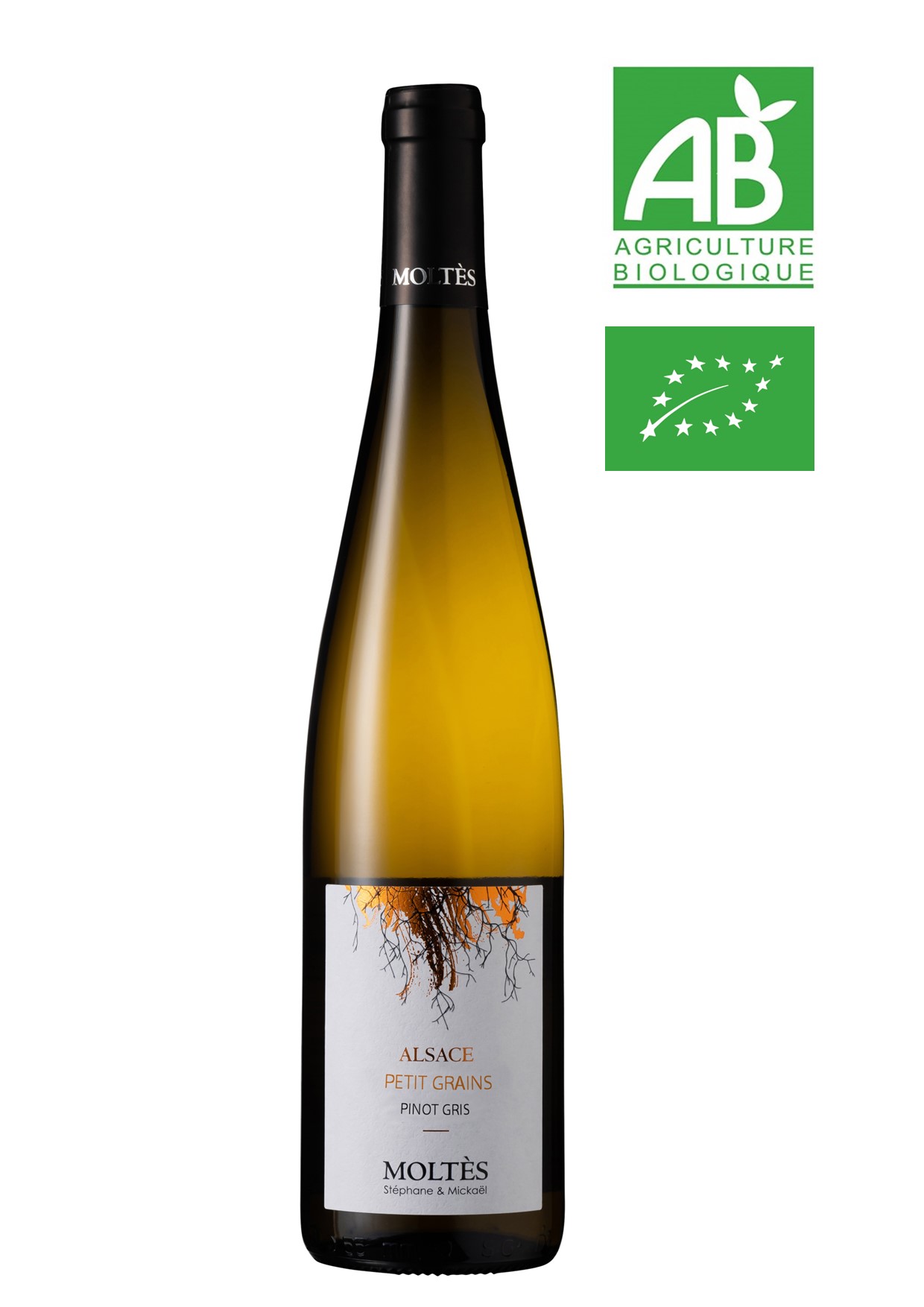 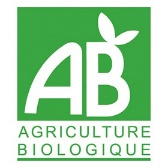 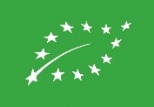 TERROIR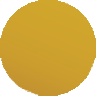 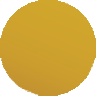 Exposition : Est, sud-est Altitude : entre 240 et 310 mSol : Argilo-calcaireCONSEILS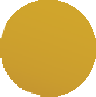 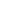 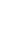 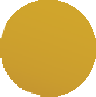 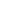 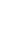 Dégustation : 10°C Conservation : 3 à 6 ansSucrosité : Vin demi-secAUTRES INFORMATIONS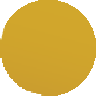 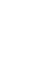 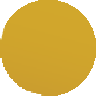 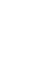 Contenance : 75 cl 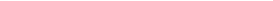 Degré d’alcool : 13 % vol